Publicado en Madrid el 21/05/2019 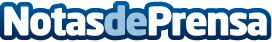 El rooibos conquista el mercado europeo gracias a sus numerosos beneficios, apunta Punto de TéUna de las variedades más extendidas entre los amantes de las infusiones es, sin duda, el rooibos, que está creciendo en popularidad entre los usuarios en los últimos años, como destaca Punto de TéDatos de contacto:Punto de Té91 892 9533Nota de prensa publicada en: https://www.notasdeprensa.es/el-rooibos-conquista-el-mercado-europeo Categorias: Nutrición Gastronomía Madrid Consumo http://www.notasdeprensa.es